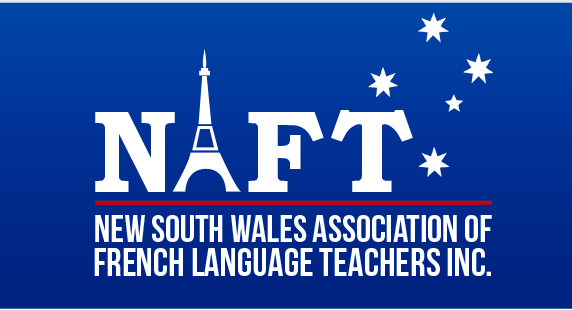 2024 Speaking Skills Day at CASTLE HILL HIGH SCHOOL (CHHS) - Sat 15 June This year a Speaking Skills Day for French Beginners and Continuers students will be held at CASTLE HILL HIGH SCHOOL, 76/100 Castle St, Castle Hill NSW 2154. See map below: https://goo.gl/maps/pBzfRMKv3QdV92th9Cost: $25.00 for single courses (Beginners and Continuers ONLY)  Payment MUST be made in advance, via electronic transfer to the NAFT account or via PayPal on the NAFT website (naft.org.au) or by cheque payable to NAFT. Simply follow the instructions when registering on the NAFT website: www.naft.org.auENROL NOW!CLOSING DATE = Registration and Payment by  JUNE 7. Places are limited, so please be early! Please see further information below.Directions and Parking for CHHS:Car: There is plenty of parking available in the school grounds that is accessible without a security pass.Public Transport: There are buses that service the area and we are a 15-20 minute walk from the Castle Hill metro station. Please visit: https://transportnsw.info/trip#/     Information for Beginners and ContinuersAt registration: Students will sign in at reception giving their name, school and mobile number. All students will have 2 interviews : Beginners and Continuers students will receive 2 tickets, one for each interview, which they hand in to each interviewing teacher. As they leave the venue, students must sign out.Note: If we are running ahead of schedule, students may have an opportunity for a 3rd session.Precise speaking times will not be assigned for each student*Our finish time will depend on how many students we have on the day. NAFT will provide morning tea for participating teachers. Breaks can be taken at any time.Please note:We need a ratio of 1 teacher per 7/8 students for both Beginners & Continuers sessions. If your students exceed this ratio and there are other teachers of French at your school, please ask your colleagues to assist as examiners. Accommodation of large numbers is very difficult. Please let us know ASAP if you do not have a colleague who can help.This is a most worthwhile morning for both students and teachers BUT it is exhausting for staff as they examine almost non-stop 3-4 hours and some who bring one or two students give hugely of their time for other teachers who have a big class. Please ensure that your students know that teachers are giving generously of their time on a Saturday. Teachers receive no recompense, other than excellent professional experience and a token of NAFT’s thanks; therefore a firm commitment to attend is necessary.Teachers of attending students must be NAFT members for Duty of Care requirements. Non-NAFT members are more than welcome to assist as examiners on the day.All students are advised to bring a recording device, e.g. Smartphone. They will not be marked on the day but they can submit their interviews to their classroom teacher at their home school. Morning tea will be provided for teachers with Coffee/Tea and Water in the Staff RoomThere are no canteen facilities. Merci beaucoup et à bientôt,Lara PalmaCASTLE HILL HIGH SCHOOL (CHHS) NAFT- Speaking Day Organiserlara.palma2@det.nsw.edu.au0412 811 17108:45 – 09:00Welcome + briefing of participating teachers09:00 – 12:00/12.30pm*Mock speaking session